Canllawiau Mentora Cyfoedion - Menteion[TEMPLED - Adolygwch y canllawiau hyn os gwelwch yn dda ac ychwanegwch unrhyw wybodaeth ychwanegol sy’n benodol ar gyfer eich cynllun chi, er enghraifft, rhoi caniatâd i rannu eich manylion cyswllt ac ymddygiad priodol ar-lein].Enw’r Myfyriwr:Rhif myfyriwr:Cyfrifoldebau a Dyletswyddau Cytunaf y byddaf yn:Cysylltu â'm mentor yn rheolaidd a chwrdd â nhw mewn amgylchedd sy'n ddiogel ac yn gyfforddus i'r ddau ohonom a mewn mannau cyhoeddus megis siop goffi neu lyfrgell gan lynu wrth ganllawiau a/neu gyfyngiadau’r Brifysgol a/neu’r Llywodraeth ynghylch pandemig Covid-19 e.e. o ran cadw pellter cymdeithasol a all fod yn weithredol neu cadwch mewn cysylltiad ar-lein trwy feddalwedd a gymeradwyir gan y Brifysgol megis Microsoft Teams, Yammer neu Zoom.Derbyn y bydd union gynnwys, amlder a hyd y cyfarfodydd yn cael eu cytuno yn unol â'r cynllun sydd ar waith.Deall y bydd fy mentor yn gwneud nodiadau byr ar ôl sesiwn am y pynciau rydym wedi'u trafod os oes rhywbeth yn peri pryder, a chaiff y rhain eu cyflwyno i gydlynydd y cynllun.Mynychu cyfarfodydd rheolaidd a chyrraedd yn brydlon Dylech chi bob amser ddefnyddio cyfeiriad e-bost Prifysgol Abertawe wrth ohebu gyda mentai/menteion neu fentor/fentoriaid.Rhoi gwybod i'm mentor os na fyddaf yn gallu mynd i unrhyw sesiwn fentora, a rhoi gwybod i'm mentor am unrhyw gyfnodau pan na fydd modd cysylltu â mi (boed yn gyswllt wyneb yn wyneb neu'n gyswllt electronig)Côd YmddygiadNi fyddaf:Yn benthyca/rhoi arian neu roddion i'm mentor nac yn derbyn arian/rhoddion gan fy mentor oherwydd y gall hyn niweidio cydbwysedd a dwyochredd y berthynasByddaf:Yn trin pawb â pharch ac yn cydymffurfio â pholisïau'r Brifysgol o ran y materion hyn.Cydymffurfio â pholisi'r Brifysgol ynghylch Ymarfer Annheg, a pheidio â gwneud galwadau afresymol megis cymorth gyda chynnwys gwaith academaidd. Fodd bynnag, mae hawl gennyf i ofyn am ganllawiau cyffredinol ar faterion academaidd megis cyfeirnodiParchu ffiniau'r berthynas rhwng mentor a mentaiPeidiwch â chreu fideo neu recordiad sain o gyfarfod gyda mentor a dylech chi dynnu lluniau ar ôl derbyn caniatâd y mentor ac unrhyw fentai/menteion eraill sy’n bresennol yn unig.Deall mai arweinydd yw fy mentor, NID cwnselwr nac yn diwtorRhoi gwybod i'm mentor a/neu'r cydlynydd cyn gynted â phosib os penderfynaf dynnu'n ôl o'r cynllun ar unrhyw adegCwrdd â'm mentor mewn man cyhoeddusCyfrinachedd Mae partneriaeth lwyddiannus rhwng mentor a mentai yn seiliedig ar gyfrinachedd. Caiff mentoriaid drafod materion cyffredinol a mentoriaid eraill a chydlynwyr, ond rhaid peidio ag enwi'r rhai sy'n cael eu mentora na'u trafod mewn modd sy'n galluogi pobl i'w hadnabod.Rwy'n deall bod sgyrsiau rhwng mentoriaid a menteion yn gyfrinachol, ac eithrio mewn sefyllfaoedd fel y canlynol (a gall fod rhai eraill sydd heb eu crybwyll yma):Os oes rheswm dros gredu bod perygl niwed i rywunOs oes rheswm dros gredu bod trosedd wedi'i chyflawni neu y caiff ei chyflawniOs yw'r mentai wedi cytuno y caiff y mentor siarad â rhywun am fater neu broblem. Bydd y mentai yn cytuno ar y person y bydd y mentor yn cysylltu ag ef - er enghraifft, cydlynydd, tiwtor, Gwasanaethau Myfyrwyr neu aelod staff arallCytunaf y byddaf yn:Rhannu unrhyw wybodaeth sy'n peri pryder am ddiogelwch rhywun ar unwaithSicrhau fy mod yn ymwybodol o ddiogelwch personol a lles yr holl unigolion sy'n ymwneud â'r cynllun ac yn ymatebol i hynParhau i barchu cyfrinachedd yr holl wybodaeth sy'n cael ei rhannu os byddaf i neu fy mentor yn tynnu'n ôl o'r cynllun ac ar ôl i'm cyfranogiad fel mentai ddod i benCysylltu â'm cydlynydd os ydw i'n ansicr ynghylch unrhyw un o'r telerau hynCytunaf i sicrhau bod yr wybodaeth a drafodir rhwng y mentor a'r mentai yn cael ei chadw'n gyfrinachol, oni bai fod yr eithriadau a nodir uchod yn berthnasol.Llofnod:Dyddiad:Ymrwymiad y Coleg Bydd y Coleg yn:Derbyn cyfrifoldeb am ddynodi menteion i fentoriaidYmateb i adborth gan fentoriaid a menteion er mwyn gwella'r cynllunYmateb i unrhyw ymholiadau neu bryderonEnw Cydlynydd y Cynllun:Llofnod:Dyddiad:This document is available in English / Mae’r ddogfen hon ar gael yn Saesneg   Mae’r gwaith hwn wedi’i drwyddedu dan drwydded ryngwladol Priodoli-Anfasnachol-Rhannu’n Gyfartal ‘Creative Commons’ 4.0 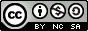 